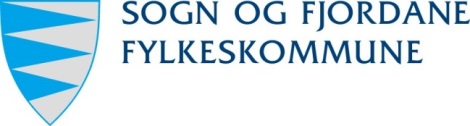 Søknad om skuleskyss, vidaregåande Skule: 							_	_	  Klasse:	Namn: 											Fødselsnummer (11 siffer):								Adresse: 										Adressa skal anten vere gatenamn og husnummer eller gardsnr./bruksnr.Postnr.: 		 Poststad: 					   		 Mobil elev: 				  Mobil føresatt: 				Hybel adresse : 										Adressa skal anten vere gatenamn og husnummer eller gardsnr./bruksnr.Postnr.: 		 Poststad: 					   		Delt bustad adresse : 									Adressa skal anten vere gatenamn og husnummer eller gardsnr./bruksnr.Postnr.: 		 Poststad: 					   		Det vert søkt om skuleskyss på følgjande grunnlag:Skuleskyss, avstand 6 km er oppfylt. (jf. Opplæringslova § 7.2)     Delt bustad. «Stadfesting» med orientering om bufordeling, samt underskrifter frå begge føresette skal leggjast ved. Skjema ligg på vår nettside www.sfj.no knappen Kollektiv og linken skuleskyss.      Skuleskyss pga. varig medisinsk/funksjonshemming (jf. Opplæringslova § 7.3). Merknad: 											Dato: 		Underskrift (føresette dersom under 18 år) : 					Elev/føresette skal sende søknaden til skuleskyss@sfj.no  eller levere levere den på skulen. 